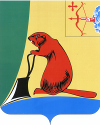 Печатное средство массовой информации органов местного самоуправления Тужинского муниципального районаБюллетень муниципальных нормативных правовых актов№ 4 (348)17 февраля 2023 годапгт ТужаСОДЕРЖАНИЕРаздел I. Постановления и распоряжения главы района и администрации Тужинского района АДМИНИСТРАЦИЯ ТУЖИНСКОГО МУНИЦИПАЛЬНОГО РАЙОНАКИРОВСКОЙ ОБЛАСТИПОСТАНОВЛЕНИЕО внесении изменений в постановление администрации Тужинского муниципального района 
от 30.11.2017 № 480В связи с кадровыми изменениями администрация Тужинского муниципального района ПОСТАНОВЛЯЕТ:Внести изменения в постановление администрации Тужинского муниципального района Кировской области от 30.11.2017 № 480 «О создании Комиссии по вопросам оптимизации и повышения эффективности бюджетных расходов», утвердив состав комиссии по вопросам оптимизации и повышения эффективности бюджетных расходов в новой редакции согласно приложению.Контроль за выполнением настоящего постановления оставляю за собой.Настоящее постановление вступает в силу с момента его опубликования в Бюллетене муниципальных нормативных актов органов местного самоуправления Тужинского муниципального района Кировской области.Глава Тужинскогомуниципального района     Л.В. БледныхПриложениеУТВЕРЖДЕНпостановлением администрации Тужинского муниципального района от 09.02.2023 № 33Приложение № 1К постановлению администрации Тужинского муниципального района от 30.11.2017 № 480СОСТАВкомиссии по вопросам оптимизации и повышения эффективности бюджетных расходов______________АДМИНИСТРАЦИЯ ТУЖИНСКОГО МУНИЦИПАЛЬНОГО РАЙОНАКИРОВСКОЙ ОБЛАСТИРАСПОРЯЖЕНИЕО внесении изменений в распоряжение администрации Тужинского муниципального района 
от 12.10.2022 № 125В соответствии с нормами части 2 статьи 47 Федерального закона от 06.10.2003 № 131-ФЗ 
«Об общих принципах организации местного самоуправления в Российской Федерации»:1. Внести в распоряжение администрации Тужинского муниципального района от 12.10.2022 
№ 125 «О признании утратившим силу распоряжения администрации Тужинского муниципального района от 16.08.2022 № 92» (далее Распоряжение) следующие изменения:1.1. Пункт 2 Распоряжения изложить в новой редакции следующего содержания:«2. Настоящее распоряжение вступает в силу со дня его официального опубликования 
в Бюллетене муниципальных нормативных правовых актов органов местного самоуправления Тужинского муниципального района Кировской области.».1.2. Пункт 3 Распоряжения исключить.2. Настоящее распоряжение вступает в силу со дня его официального опубликования в Бюллетене муниципальных нормативных правовых актов органов местного самоуправления Тужинского муниципального района Кировской области.Глава Тужинскогомуниципального района     Л.В. БледныхАДМИНИСТРАЦИЯ ТУЖИНСКОГО МУНИЦИПАЛЬНОГО РАЙОНАКИРОВСКОЙ ОБЛАСТИПОСТАНОВЛЕНИЕО внесении изменения в постановление администрации Тужинского муниципального района 
от 04.03.2020 № 85В соответствии с частью 4.1 статьи 18 Федерального закона от 24.07.2007  № 209-ФЗ «О развитии малого и среднего предпринимательства в Российской Федерации», пунктом 2.3.2 подраздела 2.3 раздела 2 Порядка формирования, ведения, ежегодного дополнения и опубликования Перечня муниципального имущества, предназначенного для предоставления во владение и (или) в пользование субъектам малого
 и среднего предпринимательства и организациям, образующим инфраструктуру поддержки субъектов малого и среднего предпринимательства, утвержденного решением Тужинской районной Думы 
от 09.08.2019 № 38/284 администрация Тужинского муниципального района ПОСТАНОВЛЯЕТ:1. Внести изменение в постановление администрации Тужинского муниципального района 
от 04.03.2020 № 85 «Об утверждении перечня муниципального имущества, предназначенного для предоставления во владение и (или) в пользование субъектам малого и среднего предпринимательства 
и организациям, образующим инфраструктуру поддержки субъектов малого и среднего предпринимательства» (далее-Перечень), утвердив Перечень в новой редакции согласно приложению. 2. Настоящее постановление подлежит опубликованию в Бюллетене муниципальных нормативных правовых актов органов местного самоуправления Тужинского муниципального района Кировской области. Глава Тужинскогомуниципального района     Л.В. БледныхПриложениеУТВЕРЖДЕНпостановлением администрации Тужинского муниципального района от 15.02.2023 № 35ПЕРЕЧЕНЬ
муниципального имущества, предназначенного для предоставления во владение 
и (или) в пользование субъектам малого и среднего предпринимательства и организациям, образующим инфраструктуру поддержки субъектов малого и среднего предпринимательства_____________ТУЖИНСКАЯ РАЙОННАЯ ДУМАКИРОВСКОЙ ОБЛАСТИРЕШЕНИЕпгт ТужаО внесении изменений в решение Тужинской районной Думы от 26.02.2021 № 54/400В соответствии с Бюджетным кодексом Российской Федерации, частью 3 статьи 46 Устава муниципального образования Тужинский муниципальный район Тужинская районная Дума РЕШИЛА:Внести в решение Тужинской районной Думы от 26.02.2021 № 54/400 «Об утверждении Положения о бюджетном процессе в Тужинском муниципальном районе Кировской области» (далее – Положение), следующие изменения: Пункт 5 части 3 статьи 30 Положения изложить в новой редакции следующего содержания:«5) объем поступления налоговых и неналоговых доходов общей суммой, объем безвозмездных поступлений по подстатьям классификации доходов бюджетов;».Настоящее Решение вступает в силу с момента его опубликования в Бюллетене муниципальных нормативных актов органов местного самоуправления Тужинского муниципального района Кировской области.Председатель Тужинской	районной Думы                       Э.Н. БагаевГлава Тужинскогомуниципального района         Л.В. БледныхТУЖИНСКАЯ РАЙОННАЯ ДУМАКИРОВСКОЙ ОБЛАСТИРЕШЕНИЕпгт ТужаО внесении изменений в решение Тужинской районной Думы от 01.06.2012 № 17/126В соответствии с частью 5 статьи 179.4 Бюджетного кодекса Российской Федерации, решением Тужинской районной Думы от 26.02.2021 № 54/400 «Об утверждении Положения о бюджетном процессе в Тужинском муниципальном районе Кировской области» Тужинская районная Дума РЕШИЛА:1. Внести в решение Тужинской районной Думы от 01.06.2012 № 17/126 «О формировании 
и использовании бюджетных ассигнований дорожного фонда Тужинского муниципального района», которым утвержден Порядок формирования и использования бюджетных ассигнований дорожного фонда Тужинского муниципального района (далее – Порядок), следующее изменение:Пункт 5.10 Порядка изложить в новой редакции следующего содержания:«5.10. Предоставление иных межбюджетных трансфертов бюджетам поселений на дорожную деятельность в отношении автомобильных дорог общего пользования местного значения в границах населенных пунктов.».2. Настоящее решение вступает в силу с момента его опубликования в Бюллетене муниципальных нормативных актов органов местного самоуправления Тужинского муниципального района Кировской области и распространяет свое действие на правоотношения, возникшие с 01.01.2023.Председатель Тужинской	районной Думы                       Э.Н. БагаевГлава Тужинскогомуниципального района         Л.В. БледныхТУЖИНСКАЯ РАЙОННАЯ ДУМАКИРОВСКОЙ ОБЛАСТИРЕШЕНИЕпгт ТужаО признании утратившим силу решения Тужинской районной Думы от 21.02.2020 № 44/321В соответствии с решениями Тужинской районной Думы от 26.02.2021 № 54/400 
«Об утверждении Положения о бюджетном процессе в Тужинском муниципальном районе Кировской области», от 01.06.2012 №17/126 «О формировании и использовании бюджетных ассигнований дорожного фонда Тужинского муниципального района» Тужинская районная Дума РЕШИЛА:1. Признать утратившим силу решение Тужинской районной Думы от 21.02.2020 № 44/321 
«Об утверждении порядка предоставления межбюджетных трансфертов бюджетам поселений из бюджета муниципального образования Тужинский муниципальный район Кировской области на капитальный ремонт и ремонт автомобильных дорог общего пользования местного значения населенных пунктов».2. Настоящее решение вступает в силу с момента его опубликования в Бюллетене муниципальных нормативных актов органов местного самоуправления Тужинского муниципального района Кировской области.Председатель Тужинской	районной Думы                       Э.Н. БагаевГлава Тужинскогомуниципального района         Л.В. БледныхТУЖИНСКАЯ РАЙОННАЯ ДУМАКИРОВСКОЙ ОБЛАСТИРЕШЕНИЕпгт ТужаО порядке сообщения лицами, замещающими муниципальные должности, о возникновении личной заинтересованности при исполнении должностных обязанностей, которая приводит или может привести к конфликту интересовВ соответствии с Федеральным законом от 25.12.2008 № 273-ФЗ «О противодействии коррупции», Указом Президента Российской Федерации от 22.12.2015 № 650 «О порядке сообщения лицами, замещающими отдельные государственные должности Российской Федерации, должности федеральной государственной службы, и иными лицами о возникновении личной заинтересованности при исполнении должностных обязанностей, которая приводит или может привести к конфликту интересов, и о внесении изменений в некоторые акты Президента Российской Федерации», Тужинская районная Дума решила:1. Утвердить Порядок сообщения лицами, замещающими муниципальные должности, 
о возникновении личной заинтересованности при исполнении должностных обязанностей, которая приводит или может привести к конфликту интересов, согласно приложению.2. Настоящее Решение вступает в силу с момента его опубликования в Бюллетене муниципальных нормативный правовых актов органов местного самоуправления Тужинского муниципального района Кировской области.Председатель Тужинской	районной Думы                       Э.Н. БагаевГлава Тужинскогомуниципального района         Л.В. БледныхПриложение УТВЕРЖДЕНрешением Тужинской районной Думыот 17.02.2023 № 16/98ПОРЯДОКсообщения лицами, замещающими муниципальные должности, 
о возникновении личной заинтересованности при исполнении должностных обязанностей, которая приводит или может привести к конфликту интересов1. Настоящим Положением определяется порядок сообщения лицами, замещающими муниципальные должности, о возникновении личной заинтересованности при исполнении должностных обязанностей, которая приводит или может привести к конфликту интересов.2. Лица, замещающие муниципальные должности, в соответствии с законодательством Российской Федерации о противодействии коррупции обязаны сообщать о возникновении личной заинтересованности при исполнении должностных обязанностей, которая приводит или может привести 
к конфликту интересов, а также принимать меры по предотвращению или урегулированию конфликта интересов.Сообщение оформляется в письменной форме в виде уведомления о возникновении личной заинтересованности при исполнении должностных обязанностей, которая приводит или может привести 
к конфликту интересов (далее - уведомление).3. Лица, замещающие муниципальные должности, направляют председателю Тужинской районной Думы уведомление, составленное по форме согласно приложению № 1 к настоящему Порядку.4. Регистрация уведомлений осуществляется отделом организационно – правовой и кадровой работы администрации Тужинского муниципального района в день поступления в журнале регистрации уведомлений 
о возникновении личной заинтересованности при исполнении должностных обязанностей, которая приводит или может привести к конфликту интересов (далее – журнал), составленном по форме согласно приложению № 2.5. Уведомления предварительно рассматривает отдел организационно-правовой и кадровой работы администрации Тужинского муниципального района.В ходе предварительного рассмотрения уведомления отдел организационно-правовой и кадровой работы администрации Тужинского муниципального района имеет право получать в установленном порядке от лица, представившего уведомление, пояснения по изложенным в уведомлении обстоятельствам и направлять в установленном порядке запросы в федеральные органы государственной власти, органы государственной власти области, органы местного самоуправления и заинтересованные организации.6. По результатам предварительного рассмотрения уведомления отдел организационно-правовой 
и кадровой работы администрации Тужинского муниципального района готовит мотивированное заключение на каждое из них.7. Мотивированное заключение должно содержать:7.1. Информацию, изложенную в уведомлении.7.2. Информацию, полученную от лица, направившего уведомление, государственных органов, органов местного самоуправления и заинтересованных организаций (при ее наличии).7.3. Мотивированный вывод по результатам предварительного рассмотрения уведомления.8. Уведомления, заключения и другие материалы рассматривает лично Председатель Тужинской районной Думы. По поручению Председателя Тужинской районной Думы уведомление может быть рассмотрено постоянной депутатской комиссией по законодательству, местному самоуправлению, мандатам, регламенту и депутатской этике (далее - Комиссия). в течение 7 рабочих дней со дня получения уведомления.9. Уведомление, заключение и другие материалы представляются председателю в течение 
7 рабочих дней со дня поступления уведомления для дальнейшего принятия решения.10. В случае направления запросов, указанных в пункте 5 настоящего Положения, уведомление, заключение и другие материалы подлежат рассмотрению в течение 45 дней со дня поступления уведомления. Указанный срок может быть продлен, но не более чем на 30 дней.11. По результатам рассмотрения материалов председателем Тужинской районной Думы в течение 10 рабочих дней со дня их получения принимается одно из следующих решений:11.1. Признать, что при исполнении должностных обязанностей лицом, направившим уведомление, конфликт интересов отсутствует.11.2. Признать, что при исполнении должностных обязанностей лицом, направившим уведомление, личная заинтересованность приводит или может привести к конфликту интересов.11.3. Признать, что лицом, направившим уведомление, не соблюдались требования 
об урегулировании конфликта интересов.12. Комиссия по результатам рассмотрения уведомления принимает одно из следующих решений:12.1. Признать, что при исполнении должностных обязанностей лицом, представившим уведомление, конфликт интересов отсутствует.12.2. Признать, что при исполнении должностных обязанностей лицом, представившим уведомление, личная заинтересованность приводит или может привести к конфликту интересов. В этом случае комиссия рекомендует лицу, представившему уведомление, принять меры по предотвращению или урегулированию конфликта интересов.12.3. Признать, что лицом, представившим уведомление, не соблюдались требования 
об урегулировании конфликта интересов.13. Решение оформляется путем проставления соответствующей резолюции на уведомлении.14. В случае принятия решения, предусмотренных подпунктом 11.2 пункта 11 и подпунктом 12.2 пункта 12 настоящего Порядка, в соответствии с законодательством Российской Федерации, Кировской области председатель Тужинской районной Думы либо комиссия принимает меры или обеспечивает принятие мер по предотвращению или урегулированию конфликта интересов либо рекомендует лицу, направившему уведомление, принять такие меры.15. Председатель Тужинской районной Думы в течение 3 рабочих дней со дня принятия соответствующего решения сообщает лицу, замещающему муниципальную должность о результатах рассмотрения его уведомления._______Приложение № 1_______Приложение № 2ЖУРНАЛрегистрации уведомлений о возникновении личнойзаинтересованности при исполнении должностных обязанностей,которая приводит или может привести к конфликту интересов_______ТУЖИНСКАЯ РАЙОННАЯ ДУМАКИРОВСКОЙ ОБЛАСТИРЕШЕНИЕпгт ТужаО внесении изменений в решение Тужинской районной Думы от 31.08.2015 № 61/383В соответствии со статьей 28 Федерального закона от 06.10.2003 № 131-ФЗ «Об общих принципах организации местного самоуправления в Российской Федерации», Уставом муниципального образования Тужинский муниципальный район Тужинская районная Дума РЕШИЛА:1. Внести в Порядок организации и проведения публичных слушаний в Тужинском муниципальном районе, утвержденный решением Тужинской районной Думы от 31.08.2015 № 61/383 
«Об утверждении Порядка организации и проведения публичных слушаний в Тужинском муниципальном районе» (далее – Порядок), следующие изменения:1.1. Пункт 3.1.2. подраздела 3.1. раздела 3 Порядка изложить в следующей редакции:«3.1.2. В муниципальном правовом акте о назначении публичных слушаний указываются:сведения об инициаторе публичных слушаний;вопрос (вопросы) публичных слушаний или наименование проекта муниципального правового акта, выносимого на публичные слушания;место и срок подачи предложений и рекомендации по вопросу (вопросам) публичных слушаний 
или проекту муниципального правового акта, выносимого на публичные слушания;дата, место и время проведения публичных слушаний.В решении (постановлении) о назначении публичных слушаний может быть установлено, что для размещения материалов и информации о проведении публичных слушаний может быть установлено, 
что для размещения  материалов и информации о проведении публичных слушаний, обеспечения возможности представления жителями муниципального образования своих замечаний и предложений 
по проекту муниципального правового акта, а также для участия жителей муниципального образования 
в публичных слушаниях с соблюдением требований об обязательном использовании для таких целей официального сайта администрации района может использоваться федеральная государственная информационная система «Единый портал государственных и муниципальных услуг (функции)» (далее – единый портал).».1.2. Дополнить Порядок разделом 5 следующего содержания:«5. Проведение публичных слушаний с использованием единого порталаПроведение публичных слушаний с участием жителей муниципального образования 
с использованием единого портала осуществляется в соответствии с Правилами использования федеральной государственной информационной системы «Единый портал государственных 
и муниципальных услуг (функции) в целях организации и проведения публичных слушаний, утвержденными постановлением правительства Российской Федерации от 03.02.2022 № 101.».2. Настоящее решение вступает в силу с момента опубликования в Бюллетене муниципальных нормативных правовых актов органов местного самоуправления Тужинского муниципального района Кировской области.Председатель Тужинской	районной Думы                       Э.Н. БагаевГлава Тужинскогомуниципального района         Л.В. БледныхТУЖИНСКАЯ РАЙОННАЯ ДУМАКИРОВСКОЙ ОБЛАСТИРЕШЕНИЕпгт ТужаО проведении публичных слушаний по проекту решения Тужинской районной Думы «О внесении изменений в Устав муниципального образования Тужинский муниципальный район»В соответствии со статьей 28 Федерального закона от 06.10.2003 № 131-ФЗ «Об общих принципах организации местного самоуправления в Российской Федерации», решением Тужинской районной Думы Кировской области от 31.08.2015 № 61/383 «Об утверждении Порядка организации и проведения публичных слушаний в Тужинском муниципальном районе», на основании статьи 14 Устава муниципального образования Тужинский муниципальный район Тужинская районная Дума РЕШИЛА:1. Провести 3 марта 2023 года с 9.00 часов в зале заседаний администрации Тужинского муниципального района по адресу: пгт Тужа, ул. Горького, 5, публичные слушания по проекту решения Тужинской районной Думы «О внесении изменений в Устав муниципального образования Тужинский муниципальный район».2. Опубликовать настоящее решение вместе с проектом решения Тужинской районной Думы 
«О внесении изменений в Устав муниципального образования Тужинский муниципальный район», Положением о порядке учета предложений в проекты решений районной Думы о внесении изменений 
и дополнений в Устав муниципального района, утвержденным решением Тужинской районной Думы 
от 09.02.2007 № 14/140, Порядком участия граждан в обсуждении проекта Устава Тужинского района, проекта решения районной Думы о внесении изменений и дополнений в Устав Тужинского района, утвержденным решением Тужинской районной Думы от 01.09.2008 № 32/264 в Бюллетене муниципальных нормативных правовых актов органов местного самоуправления Тужинского муниципального района Кировской области в установленном порядке и разместить в сети «Интернет» 
на официальном сайте муниципального образования Тужинский муниципальный район Кировской области с адресом: http://Tuzha.ru/.3. Контроль за подготовкой и проведением публичных слушаний возложить на отдел организационно-правовой и кадровой работы администрации Тужинского муниципального района.4. Настоящее решение вступает в силу со дня его официального опубликования.Председатель Тужинской	районной Думы                       Э.Н. БагаевГлава Тужинскогомуниципального района         Л.В. БледныхТУЖИНСКАЯ РАЙОННАЯ ДУМАКИРОВСКОЙ ОБЛАСТИРЕШЕНИЕпгт ТужаО внесении изменений в Устав муниципального образованияТужинский муниципальный районВ соответствии с Федеральным законом от 06.10.2003 № 131-ФЗ «Об общих принципах организации местного самоуправления в Российской Федерации» и на основании статьи 21 Устава муниципального образования Тужинский муниципальный район Тужинская районная Дума РЕШИЛА:1. Внести в Устав муниципального образования Тужинский муниципальный район, принятый решением Тужинской районной Думы от 27.06.2005 № 23/257 (далее — Устав), следующие изменения:1.1. В Пункте 35 части 1 статьи 8 Устава слова «проведение открытого аукциона на право заключения договора о создании искусственного земельного участка» исключить.1.2. В пункте 44 части 5 статьи 32 Устава слова «проведение открытого аукциона на право заключения договора о создании искусственного земельного участка» исключить.1.3. Статью 32.1 дополнить частью 3 следующего содержания:«3. Муниципальный контроль подлежит осуществлению при наличии в границах Тужинского муниципального района объектов соответствующего вида контроля.»2. Зарегистрировать изменения в Устав муниципального образования Тужинский муниципальный район в порядке, установленном Федеральным законом от 21.07.2005 № 97-ФЗ «О государственной регистрации уставов муниципальных образований».3. Настоящее решение вступает в силу в соответствии с действующим законодательством.Председатель Тужинскойрайонной Думы 								                                  Э.Н. БагаевГлава Тужинского муниципального района						                                           Л.В. Бледных___________________________________________________________________________________________ПОДГОТОВЛЕНОВедущий специалист-юрист отделаорганизационно-правовой и кадровой работыадминистрации Тужинского муниципального района						                                       И.О. ТокмянинаСОГЛАСОВАНОПервый заместитель главы администрации Тужинского муниципального района по жизнеобеспечению                                                                                                                      О.Н. ЗубареваУправляющий делами – начальникуправления делами администрации Тужинского муниципального района 				                                                     С.И. ШишкинаНачальник отдела организационно-правовой и кадровой работы администрацииТужинского муниципального района                                                                                            Н.Ю. ПопонинаРазослать: дело, прокуратура, бюллетень.Приложение к решению Тужинской районной Думы от 15.11.2021 № 3/19ПОЛОЖЕНИЕо порядке учета предложений в проекты решений районной Думыо внесении изменений и дополнений в Устав муниципального района1.ОБЩИЕ ПОЛОЖЕНИЯНастоящее положение о порядке внесения предложений в проекты решений районной Думы о внесении изменений и дополнений в устав муниципального района (далее – положение) разработано в соответствии с Федеральным законом от 06.10.2003 № 131-ФЗ «Об общих принципах организации местного самоуправления в Российской Федерации» и устанавливает единый порядок учета предложений в проекты решений районной Думы о внесении изменений и дополнений в Устав муниципального района (далее – проекты решений).2. ПОРЯДОК ВНЕСЕНИЯ ПРЕДЛОЖЕНИЙ2.1. Предложения в проекты решений вносят граждане Российской Федерации, обладающие избирательным правом, постоянно или преимущественно проживающие на территории района.2.2. Предложения вносятся населением района в письменной форме. В случае если они внесены на публичных слушаниях, то заносятся в протокол публичных слушаний, который направляется в рабочую группу по учету предложений в проекты решений районной Думы о внесении изменений и дополнений в Устав муниципального района (далее – рабочая группа) в трехдневный срок после проведения публичных слушаний.2.3. Состав рабочей группы утверждается главой района.2.4. Рабочая группа рассматривает поступившие предложения в семидневный срок после поступления и дает свое заключение о том, какие предложения необходимо внести в проект решения, а какие отклонить. О принятом решении рабочая группа уведомляет инициаторов внесения предложений.2.5. Поступившие предложения и ответы на них регистрируются в отдельном журнале секретарем группы и прикладываются к протоколу заседания группы.3. ЗАКЛЮЧИТЕЛЬНЫЕ ПОЛОЖЕНИЯРезультаты рассмотренных рабочей группой предложений учитываются органами местного самоуправления при решении вопросов местного значения.ПОРЯДОКучастия граждан в обсуждении проекта Устава Тужинского района,проекта решения районной Думы о внесении изменений и дополненийв Устав Тужинского района1. Общие положенияВ обсуждении проекта Устава муниципального образования Тужинский муниципальный район (далее - проект Устава), проекта решения районной Думы о внесении изменений и дополнений в Устав  муниципального образования Тужинский муниципальный район (далее - проект решения) участвуют граждане, проживающие на территории муниципального образования Тужинский муниципальный район. Граждане вносят предложения по проекту Устава, проекту решения в письменной и устной форме.2. Сроки обсуждения проектовОбсуждение начинается со дня официального опубликования проекта Устава, проекта решения в районной газете "Родной край" или обнародования в Бюллетене муниципальных нормативных правовых актов органов местного самоуправления Тужинского муниципального района Кировской области. Проекты публикуются не позднее чем за 30 дней до дня рассмотрения на заседании районной Думы вопроса о принятии Устава Тужинского района или внесении в него изменений и дополнений.Дата окончания обсуждения - не позднее 7 дней до даты рассмотрения на заседании районной Думы вопроса о принятии Устава или решения о внесении в него изменений и дополнений.В случае принятия Устава Тужинского района или решения о внесении изменений в него не в первом чтении срок обсуждения продлевается решением районной Думы.3. Формы участия граждан в обсуждении проектовОбсуждение проекта Устава и проекта решения может проводиться:- на заседании районной Думы;- на публичных слушаниях;- на заседаниях представительных органов поселений;- на собраниях, конференциях граждан;- на сходах граждан;- посредством письменных и устных обращений граждан.4. Учет замечаний и предложений, высказанных в ходе обсуждения проектовУчет замечаний и предложений, высказанных в ходе проведенного обсуждения, осуществляется в порядке, утвержденном решением районной Думы.___________ТУЖИНСКАЯ РАЙОННАЯ ДУМАКИРОВСКОЙ ОБЛАСТИРЕШЕНИЕпгт ТужаО внесении изменений в решение Тужинской районной Думы 
Кировской области от 08.07.2020 № 47/349В соответствии с Федеральными законами от 05.12.2022 № 498-ФЗ «О внесении изменений 
в отдельные законодательные акты Российской Федерации», от 28.12.2022 № 569-ФЗ «О внесении изменений в отдельные законодательные акты Российской Федерации и признании утратившими силу отдельных положений законодательных актов Российской Федерации» Тужинская районная Дума РЕШИЛА:Внести в решение Тужинской районной Думы от 08.07.2020 № 47/349 «Об утверждении Положения о муниципальной службе в Тужинском муниципальном районе» (далее - Положение) следующие изменения:Часть 1 статьи 11 Положения «Ограничения, связанные с муниципальной службой» дополнить пунктом 12 следующего содержания:«12) приобретения им статуса иностранного агента.». Часть 1 статьи 17 Положения «Основания для расторжения трудового договора 
с муниципальным служащим» дополнить пунктом 1.5. следующего содержания:«1.5. приобретения муниципальным служащим статуса иностранного агента.».1.3. В пункте 4 статьи 26 Положения слова «Пенсионного фонда Российской Федерации» заменить словами «Фонда пенсионного и социального страхования Российской Федерации.».Настоящее решение вступает в силу со дня опубликования в Бюллетене муниципальных нормативных правовых актов органов местного самоуправления Тужинского муниципального района Кировской области.Председатель Тужинской	районной Думы                       Э.Н. БагаевГлава Тужинскогомуниципального района         Л.В. БледныхТУЖИНСКАЯ РАЙОННАЯ ДУМАКИРОВСКОЙ ОБЛАСТИРЕШЕНИЕпгт ТужаОб утверждении отчета об исполнении Программы приватизации муниципального имущества муниципального образования Тужинский муниципальный район Кировской области за 2022 годВ соответствии с Федеральным законом от 21.12.2001 № 178-ФЗ «О приватизации государственного и муниципального имущества», на основании решения Тужинской районной Думы 
от 01.06.2012 № 17/125 «Об утверждении порядка планирования и принятия решений об условиях приватизации муниципального имущества муниципального образования Тужинский муниципальный район Кировской области», Устава муниципального образования Тужинский муниципальный район районная Дума РЕШИЛА:1. Утвердить отчет об исполнении Программы приватизации муниципального имущества муниципального образования Тужинский  муниципальный  район Кировской области за 2022 год согласно приложению.2. Настоящее решение вступает в силу со дня его опубликования в Бюллетене муниципальных нормативных правовых актов органов местного самоуправления Тужинского муниципального района Кировской области.Председатель Тужинской	районной Думы                       Э.Н. БагаевГлава Тужинскогомуниципального района         Л.В. БледныхПриложение УТВЕРЖДЕНрешением Тужинской районной Думыот 17.02.2023 № 16/102ОТЧЕТ
об исполнении Программы приватизации муниципального имущества муниципального образования Тужинский муниципальный  район Кировской области за 2022 год_______ТУЖИНСКАЯ РАЙОННАЯ ДУМАКИРОВСКОЙ ОБЛАСТИРЕШЕНИЕпгт ТужаО деятельности Контрольно-счетной комиссии Тужинского района в 2022 годуВ соответствии с пунктом 2 статьи 19 Федерального закона от 07.02.2011 № 6-ФЗ «Об общих принципах организации и деятельности контрольно-счетных органов субъектов Российской Федерации 
и муниципальных образований», пункта 2 статьи 20 Положения о контрольно-счетной комиссии муниципального образования Тужинский муниципальный район, утвержденного решением Тужинской районной Думы от 13.12.2021 № 4/25, заслушав Отчет о деятельности Контрольно-счетной комиссии Тужинского района за 2022 год, Тужинская районная Дума РЕШИЛА:Принять к сведению Отчет о деятельности Контрольно-счетной комиссии Тужинского района за 2022 год согласно приложению.Отчет о деятельности Контрольно-счетной комиссии Тужинского района за 2022 разместить на официальном сайте Тужинского района и опубликовать в Бюллетене муниципальных нормативных правовых актов органов местного самоуправления Тужинского муниципального района Кировской области.Председатель Тужинской	районной Думы                       Э.Н. БагаевГлава Тужинскогомуниципального района         Л.В. БледныхПриложение к решению Тужинской районной Думыот 17.02.2023 № 16/103ОТЧЕТо деятельности Контрольно-счетной комиссии Тужинского района в 2022 годуНастоящий отчет о деятельности Контрольно-счетной комиссии подготовлен в соответствии 
с Бюджетным кодексом РФ, Федеральным законом от 07.02.2011 № 6-ФЗ «Об общих принципах организации и деятельности контрольно-счетных органов субъектов РФ и муниципальных образований, Уставом муниципального образования «Тужинский муниципальный район», Положением о Контрольно-счетной комиссии Тужинского района, утвержденным решением Тужинской районной Думы Кировской области от 13.12.2021 № 4/25 и другими нормативными правовыми актами, регулирующими деятельность Контрольно-счетной комиссии Тужинского района.Основные итоги деятельности Контрольно-счетной комиссииДеятельность Контрольно-счетной комиссии в отчетном периоде осуществлялась на основании Плана работы Контрольно-счетной комиссии Тужинского района на 2022 год, утвержденного распоряжением Контрольно-счетной комиссии Тужинского района от 24.12.2021 № 4.В 2022 году Контрольно-счетной комиссией проведено 46 мероприятий, из них: 3 контрольных, 1
2 экспертно-аналитических и 31 экспертиза проектов нормативных правовых актов. Контрольными и экспертно-аналитическими мероприятиями было охвачено 23 объекта – это органы местного самоуправления и муниципальные учреждения.Объем проверенных средств составил 59 458 670 рублей.Выявлено 129 нарушений, из них:49 – нарушения при формировании и исполнении бюджетов;74 – нарушения ведения бухгалтерского учета, составления и представления бухгалтерской отчетности;4 – нарушения в сфере управления и распоряжения муниципальной собственностью;2 – нарушения при осуществлении муниципальных закупок.Фактов нецелевого и неэффективного использования бюджетных средств не выявлено.В адрес проверяемых организаций в отчетном период для принятия мер по устранению выявленных нарушений направлено 5 представлений и 15 предложений.По результатам принятых мер устранено 86 нарушений или 67% (от выявленных нарушений), привлечено к дисциплинарной ответственности 3 человека.Основные результаты деятельности Контрольно-счетной комиссии приведены в таблице:Экспертно-аналитическая деятельностьВ рамках экспертно-аналитической деятельности проводился предварительный, оперативный 
и последующий контроль за формированием и исполнением бюджета района, 4 сельских и городского поселений.Проведено 12 экспертно-аналитических и 31 экспертиза проектов нормативных правовых актов.В соответствии с требованиями Бюджетного кодекса Российской Федерации в рамках последующего контроля за исполнением бюджета проведена внешняя проверка на годовой отчет 
об исполнении бюджета района и 5 поселений за 2021 год. Подготовлено 6 заключений, в которых отмечено 45 нарушений и замечаний. В основном это нарушения общих требований к составлению бюджетной, бухгалтерской отчетности. Все нарушения устранены.Искажения бюджетной отчетности не установлено.Всего в Контрольно-счетную комиссии поступило 24 проекта решений представительных органов, которые касались вопросов по внесению изменений в бюджет района и поселений на 2022 год и 1 проект постановления об утверждении муниципальной программы.Все проекты рассмотрены, даны заключения.Выявлено 14 нарушений. Это нарушения бюджетного кодекса, бюджетного процесса, применения бюджетной классификации, несоблюдение требований Порядка разработки муниципальных программ.  Устранено 5 нарушений.В рамках предварительного контроля проведена экспертиза проекта решения о бюджете района 
и бюджетов 5 поселений на 2023 год и плановый период 2024 и 2025 годов.В ходе экспертизы выявлено не соответствие положений бюджетного процесса бюджетному законодательству в части срока внесения на рассмотрение проекта о бюджете в представительный орган, что повлекло за собой нарушение бюджетного кодекса, в 2 поселениях проекты решения о бюджете 
на 2023 год и плановый период 2023-2025 годы были внесены на рассмотрение в представительный орган с нарушением срока.Всего выявлено нарушений при экспертизе проектов решения о бюджете - 9, устранено – 5.Кроме того, в рамках экспертно-аналитической деятельности ежеквартально проводился мониторинг исполнения бюджета района и мониторинг реализации 2 региональных проектов: «Обеспечение устойчивого сокращения непригодного для проживания жилищного фонда» 
и «Безопасность дорожного движения».В целом при осуществлении экспертно-аналитической деятельности:всего выявлено 68 нарушений;направлено 15 предложений;устранено 55 нарушений или 81%.Контрольная деятельностьВ отчетном периоде проведено 3 контрольных мероприятия, из них 2 мероприятия проведены совместно с Контрольно-счетной палатой Кировской области.Проверка законности и эффективности использования бюджетных средств, направленных 
в 2020-2021 годах и истекшем периоде 2022 года на реализацию государственной программы Кировской области «Развитие физической культуры и спорта» (далее – госпрограмма) (совместно 
с Контрольно-счетной палатой Кировской области) проведена в:Муниципальном казенном учреждении дополнительного образования детско-юношеская спортивная школа пгт Тужа Кировской области;Муниципальном казенном учреждении «Отдел культуры, спорта и молодежной политики администрации Тужинского муниципального района.Объем бюджетных ассигнований в рамках госпрогрограммы, предоставленных району в виде иных МБТ, в 2022 году, составил 500 000 рублей на финансовую поддержку детско-юношеского спорта, 
в целях оснащения детско-юношеской спортивной школ.Освоение средств осуществлялось в рамках муниципальной программы «Развитие физической культуры и спорта» на 2020-2025 годы. За счет иных МБТ Детско-юношеской спортивной школой были приобретены: мячи (футбольные, баскетбольные, волейбольные), скакалки, майки игровые, станок лыжный, профиль для обработки лыж, лыжероллеры, ботинки лыжные, палки лыжные, крепления лыжные, утюг лыжный, мази, парафины, эспандер лыжника. Освоение средств составило 100%.Кроме того, в рамках муниципальной программы расходование средств осуществлялось еще 
по 2 мероприятиям:- оснащение объектов спортивной инфраструктуры спортивно-технологическим оборудованием: закупка и монтаж малых спортивных площадок центров тестирования Всероссийского физкультурно-спортивного комплекса «Готов к труду и обороне» в рамках которого осуществлялось возмещение средств федерального и областного бюджетов в общей сумме 475 976 рублей по результатам проверки Управления Федерального казначейства по Кировской области;- проведение районных соревнований, спортивно-массовых мероприятий, участие в районных 
и областных соревнованиях для проведения которых за счет средств местного бюджета приобретены сувенирная, полиграфическая продукция, призы для вручения участникам соревнований на общую сумму 118 408 рублей.В ходе контрольного мероприятия выявлено 43 нарушения: нарушения требований, предъявляемых к оформлению первичных учетных документов, нарушения порядка ведения кассовых операций, нарушения требований, предъявляемых к применению правил ведения бухгалтерского учета, нарушения Порядка разработки, реализации муниципальных программ, а также отсутствие необходимых порядков в области физической культуры и спорта.По итогам контрольного мероприятия внесено 2 представления, устранено 20 нарушений из 43.Проверка законности и эффективности использования бюджетных средств межбюджетных трансфертов из областного бюджета местным бюджетам, направленных 
на осуществление дорожной деятельности в отношении автомобильных дорог общего пользования местного значения за 2021 год и истекший период 2022 года (совместно с Контрольно-счетной палатой Кировской области) проведена в:Администрации Тужинского муниципального района;Администрации Тужинского городского поселения;Администрации Грековского сельского поселения.Объем проверенных составил 58 216 000 рублей.На осуществление дорожной деятельности в отношении автомобильных дорог общего пользования в 2021-2022 годы было направлено 38 010 561 рубль, из них: 36 107 487 рублей - средства областного бюджета, 1 903 074 рубля - средства местного бюджета.Средства были направлены на содержание автомобильных дорог общего пользования местного значения вне границ населенных пунктов в количестве 23 единиц с общей протяженностью 182,5 км.Освоено за 2021 год и 9 месяцев 2022 года 34 410 657 рублей или 91%, из них: 32 689 968 рубль - средства областного бюджета и 1 720 689 рублей - средства местного бюджета.Кроме того, за счет средств местного бюджета были отремонтированы 2 автомобильные дороги на общую сумму 4 489 286 рублей: в 2021 году  - Ныр-Пиштенур-Михайловское протяженностью 610 м 
и в 2022 году -  Малиничи-Васькино протяженностью 200 м.На ремонт автомобильных дорог местного значения с твердым покрытием в границах пгт Тужа в 2022 году было направлено 15 459 600 рублей, из них: 15 305 000 рублей - средства областного бюджета и 154 600 рублей - средства местного бюджета.Ремонт автомобильных дорог был запланирован по ул. Комарова – 870 м, Невского – 312 м, Орджоникидзе – 468 м.Фактически ремонт осуществлен по ул. Комарова – 845 м вместо 870м, Невского – 298 м вместо 312 м, Орджоникидзе – 450 м вместо 468 м.В ходе выполнения работ по ремонту автомобильных дорог фактические объемы дорог не совпали со сметными, что говорит о некачественном составлении сметной документации.Вследствие сокращения объема работ освоено 14 269 820 рублей или 92%, из них: 14 127 117 рублей - средства областного бюджета и 142 703 рублей - средств местного бюджета.На мероприятия по обустройству пешеходных переходов на автомобильных дорогах общего пользования местного значения в 2022 году из областного бюджета было выделено 4 450 000 рублей.Средства были направлены на обустройство пешеходных переходов на автомобильных дорогах общего пользования местного значения вблизи образовательных учреждений в пгт Тужа: по ул. Горького вблизи МКДОУ детский сад «Сказка»; по ул. Орджоникидзе вблизи МКУ ДО «Дом детского творчества»; по ул. Горького вблизи КОГОБУ СШ с УИОП;по ул. Советская вблизи МКДОУ детский сад «Сказка»; по ул. Фокина вблизи КОГОБУ СШ с УИОП; по ул. Свободы вблизи КО ГБУ для детей-сирот и детей, оставшихся без попечения родителей Детский дом; по ул. Фокина вблизи МКУ ДО ДЮСШ.Освоено 4 394 939 рублей или 99,9%.На софинансирование инициативных проектов по развитию общественной инфраструктуры 
из областного бюджета Грековскому сельскому поселению были выделены средства областного бюджета в виде субсидии на ремонт участка автомобильной дороги по ул. Центральная от д. 13 до д. 30 протяженностью 330 метров в дер. Греково в сумме 932 061 рублей. За счет муниципального бюджета 
на ремонт дороги направлено 100 000 рублей, 120 000 рублей - средства физических лиц и 100 000 рублей - средства юридических лиц и индивидуальных предпринимателей.Освоение средств составило 100%.Кроме того, в рамках контрольного мероприятия председателем Контрольно-счетной комиссии было принято участие при осуществлении осмотра с использованием измерительного оборудования 
в составе прокурора Тужинского района и врио начальника ОГИБДД МО МВД России «Яранский» 
в присутствии специалистов, приглашенных из проверяемых учреждений.Осмотр осуществлен отремонтированных участков автомобильных дорог в границах населенного пункта за 2020 и 2022 год:за 2020 год: по ул. Первомайская, Горького, Молодежная, Кирова, Колхозная, Советская, Некрасова, Береговая;за 2022 год: по ул. Орджоникидзе, Невского, Комарова.В ходе осмотра ул. Горького (400 м) и ул. Молодежной (1 км) со щебеночным покрытием, отремонтированных в 2020 году, обнаружены многочисленные повреждения в виде ям на протяжении всего щебеночного полотна автомобильных дорог, глубина которых составляет по до 10 см, длина 
и ширина до  160 см, что затрудняет движение транспортных средств.Отремонтированные участки имеют гарантийный срок - .Заказчиком проведена претензионная работа в отношении подрядчика по устранению дефектов. Подрядчик гарантирует устранить дефекты до 15.06.2023.Вне границ населенных пунктов осмотрены 2 автомобильные дороги: Ныр-Пишенур-Михайловское и Малиничи-Васькино. Дефектов не обнаружено.Также проведен осмотр 7 обустроенных пешеходных переходов на автомобильных дорогах общего пользования местного значения вблизи образовательных учреждений в пгт Тужа. Нарушений 
не установлено.Всего в ходе контрольного мероприятия выявлено 15 нарушений:неправильное применение бюджетной классификации;не осуществление кадастровых работ, государственной регистрации права собственности, паспортизации в отношении автодорог; осуществление приемки работ на основании ненадлежащей исполнительной документации; не утверждены нормативы финансовых затрат на капитальный ремонт, ремонт и содержание автодорог;обследование автодорог осуществлялось с нарушением установленных требований, не применение мер в период гарантийного срока для устранения дефектов по 2 автодорогам.   Внесено 2 представления. Устранено 8 нарушений.Привлечено лиц к дисциплинарной ответственности – 2 (замечание).Проверка законности и эффективности использования средств бюджета Тужинского муниципального района, поступивших в бюджеты поселений Тужинского района за 2021 в:Администрации Михайловского сельского поселения;Администрации Пачинского сельского поселения;Администрации Грековского сельского поселения.Из бюджета Тужинского муниципального района в бюджеты поселений в 2021 году были предоставлены иные МБТ на создание мест (площадок) накопления твердых коммунальных отходов 
в общей сумме 140 000 рублей, из них: 80 000 в Михайловское сельское поселение, 40 000 рублей 
в Пачинское сельское поселение и 20 000 рублей в Грековское сельское поселение.С поселениями заключены Соглашения о предоставлении иного МБТ.Расходование средств осуществлялось в рамках муниципальных программ в соответствии 
с планом-графиком закупок соответствующего поселения.Установлено 7 контейнерных площадок. Освоение средств составило 100%.Целевые показатели результативности, установленные Соглашениями, достигнуты.Сроки выполнения мероприятий соблюдены.Условия предоставления иных МБТ, установленные Соглашениями, выполнены.В ходе проверки установлено 3 нарушения Порядка разработки, реализации муниципальных программ).Внесено 1 представление.Все нарушения устранены, к дисциплинарной ответственности привлечен 1 специалист (замечание).В целом при осуществлении контрольной деятельности:выявлено 61 нарушение, устранено 31 или 51%;внесено 5 представлений;привлечено лиц к дисциплинарной ответственности -3.Кроме того, в 2022 принято по поручению Прокуратуры Тужинского района было принято участие в 2 проверках исполнения антикоррупционного (бюджетного, трудового, о закупках, об имуществе) законодательства: в Тужинском МУП «Коммунальщик» и МУП «Тужинское АТП». В ходе проверок выявлены нарушения трудового законодательства (несвоевременная оплата отпускных, выплата заработной платы, расчет при увольнении, оформление трудовых отношений с нарушениями), а также нарушение порядка ведения кассовых операций, ненадлежащее оформление первичной учетной документации, непроведение обязательной инвентаризации имущества и обязательств, неправомерная выплата денежного вознаграждения руководителю предприятия.Информация о выявленных нарушениях направлена в Прокуратуру Тужинского районаОрганизационно-методическая работаКонтрольно-счетной комиссией Тужинского района в 2022 году была осуществлена следующая организационно-методическая работа:Подготовлен отчет об итогах за 2021 год, который был рассмотрен Тужинской районной Думой;Подготовлен и утвержден План работы на 2023 год;Принималось участие в заседаниях Тужинской районной Думы, семинарах-совещаниях, видеоконференциях, проводимых Контрольно-счетной палатой Кировской области, вебинарах в рамках обучающих мероприятий Союза муниципальных контрольно-счетных органов;Осуществлялось взаимодействие с Контрольно-счетной палатой Кировской области, Прокуратурой Тужинского района по проведению совместных проверок;Осуществлялась работа в программном комплексе «Находка» для размещения результатов контрольных и экспертно-аналитических мероприятий;Разработано и утверждено 10 Стандартов по проведению внешнего муниципального финансового контроля.Информационная деятельностьИнформация о деятельности Контрольно-счетной комиссии в 2022 году публиковалась 
на официальном сайте Тужинского района в разделе Контрольно-счетной комиссии, а также информация о результатах экспертно-аналитической и контрольной деятельности направлялась в Тужинскую районную Думу и главе Тужинского муниципального района.Основные направления деятельности в 2023 годуПлан работы Контрольно-счетной комиссии Тужинского района на 2023 год сформирован 
в соответствии с полномочиями, закрепленными Положением о Контрольно-счетной комиссии муниципального образования Тужинский муниципальный район Кировской области, утвержденным решением Тужинской районной Думы от 13.12.2021 № 4/25.В 2023 году планируется осуществить 5 контрольных мероприятия, их них 3 совместно 
с Контрольно-счетной палатой Кировской области:Проверка законности и результативности использования бюджетных средств, направленных 
в 2021-2022 годах и истекшем периоде 2023 года на реализацию государственной программы Кировской области «Развитие культуры»;Проверка законности и результативности использования бюджетных средств, направленных 
на обеспечение пожарной безопасности в Кировской области, а также на эксплуатацию и развитие системы-112, в 2021-2022 годах и истекшем периоде 2023 года;Проверка законности и результативности использования бюджетных средств, направленных 
в 2022 году и истекшем периоде 2023 года на проведение ремонта государственных и муниципальных общеобразовательных учреждений;Проверка законности и эффективности использования субсидий из областного бюджета местным бюджетам на реализацию мероприятий, направленных на подготовку систем коммунальной инфраструктуры к работе в осенне-зимний период, а также формирования и использования областного фонда материально-технических ресурсов для предупреждения ситуаций, которые могут привести 
к нарушению функционирования систем жизнеобеспечения населения Кировской области, и ликвидации их последствий за 2021-2022 годы и истекший период 2023 года;Проверка законности и результативности использования бюджетных средств, направленных 
в 2022 году на реализацию инвестиционных программ и проектов развития общественной инфраструктуры в Тужинском муниципальном районе.Планируется проведение экспертно-аналитических мероприятий и экспертизы нормативных правовых актов. Особое внимание в 2023 году будет уделено мерам, принимаемым объектами контроля, 
по исполнению предложений, представлений и предписаний Контрольно-счетной комиссии._______ТУЖИНСКАЯ РАЙОННАЯ ДУМАКИРОВСКОЙ ОБЛАСТИРЕШЕНИЕпгт ТужаО результатах оперативно служебной деятельности ПП «Тужинский» МО МВД России «Яранский» за 2022 годЗаслушав информацию начальника пункта полиции (далее – ПП) «Тужинский» МО МВД России «Яранский» Шулева Владимира Витальевича о результатах оперативно служебной деятельности 
ПП «Тужинский» МО МВД России «Яранский» за 2022 год, Тужинская районная Дума РЕШИЛА:Информацию начальника ПП «Тужинский» МО МВД России «Яранский» Шулева Владимира Витальевича о результатах оперативно служебной деятельности ПП «Тужинский» МО МВД России «Яранский» за 2022 год принять к сведению.2. Опубликовать решение в Бюллетене муниципальных нормативных правовых актов органов местного самоуправления Тужинского муниципального района Кировской области с приложением информации о результатах оперативно служебной деятельности ПП «Тужинский МО МВД России «Яранский» за 2022 год.Председатель Тужинской	районной Думы                       Э.Н. БагаевГлава Тужинскогомуниципального района         Л.В. БледныхПриложение к решению Тужинской районной Думыот 17.02.2023 № 16/104Доклад о результатах оперативно служебной деятельности 
ПП «Тужинский» МО МВД России «Яранский» за 2022 годОбеспечивая общественный порядок и безопасность граждан, противодействие преступности, сотрудниками пункта полиции «Тужинский» МО МВД России «Яранский» был осуществлен комплекс мероприятий, направленных на повышение чувства защищенности граждан и уровня доверия населения 
к органам полиции. Обеспечивался полный комплекс мероприятий по недопущению чрезвычайных обстоятельств. Прошедший 2022 год для органов внутренних дел был достаточно сложным и ответственным, работа осуществлялась в условиях начавшейся СВО на Украине, что, конечно, вызвало рост протестных настроений в обществе. На полицию были возложены дополнительные обязанности по проведению частичной мобилизации. Были внесены существенные изменения в УК РФ и в КРФоАП. В результате проведенной разъяснительной и предупредительной работы, в том числе в социальных сетях, удалось 
не допустить проведения на территории района несогласованных протестных акций.   Приоритетным направлением являлось обеспечение безопасности граждан, защита их прав 
и законных интересов.Предпринятые организационные и практические меры, в том числе во взаимодействии с органами исполнительной власти, обеспечили решение большинства стоящих задач в сфере противодействия преступности.Оценивая оперативную обстановку, сложившуюся на территории Тужинского района, необходимо отметить следующие показатели:Состояние преступности.За 2022 год на обслуживаемой территории зарегистрировано 64 преступления (2021 – 61, + 4,9 %), раскрыто – 44, что на 12 % меньше (2021 – 50), нераскрытыми остались – 13 преступлений (2021 – 11, 
+ 18,2 %). Удельный вес раскрытых преступлений составил 77,2 %, что ниже прошлого года – 82,0%, область – 57,6%.Рост преступности произошел за счет роста преступлений, следствие по которым обязательно 
(с 21 до 24 + 14,3%), мошенничеств (с 0 до 6), незаконных рубок леса (с 0 до 5), угонов АМТС (с 1 до 2). На 66,7 % (с 3 до 5) было выявлено больше преступлений экономической направленности. 
По преступлениям, следствие по которым необязательно наблюдается стабильность 40/40.     Следует отметить тот факт, что не допущено убийств, умышленного причинения тяжкого вреда здоровью, изнасилований, разбоев, вымогательств, хулиганств, поджогов, преступлений совершенных несовершеннолетними, и в отношении них.Совершен один грабеж, раскрыт (АППГ-1). Вместе с тем наблюдаем значительное снижение числа зарегистрированных краж (с 28 до 14 – 50%). Вместе со снижением числа краж, снизилась 
и результативность работы по их раскрытию. Раскрываемость краж в 2022 году составила 35,7% против 65,2% в прошлом году. В сфере ИТТ совершено 8 преступлений (АППГ-7), к сожалению, все они не раскрыты. По линии ООП. Наряду с выявлением, раскрытием и расследованием преступлений важной остается задача 
по обеспечению охраны общественного порядка. Состояние работы по данному направлению деятельности во многом определят нашу с Вами безопасность, безопасность наших детей, формирует 
у жителей посёлка чувство уверенности при нахождении на улицах и в общественных местах.При этом мы прекрасно понимаем, что проведение данной работы без активного участия самих жителей района, представителей общественных объединений правоохранительной направленности не позволит в полной мере реализовать весь потенциал органов внутренних дел. В настоящее время совместно с администрацией муниципального округа проводится работа по более активному привлечению граждан к работе в объединениях правоохранительной направленности.Всего в 2022 году была организована охрана общественного порядка на массовых и публичных мероприятиях, в том числе таких крупных, как празднование нового года, Рождества, Дня Победы. С 01.11.2022 смешанные наряды ДНД и полиции ежедневно несли службу по ООП. Благодаря проведенной работе количество преступлений, совершенных на улицах, снизилось 
с 8 до 3, ее удельный вес составил 5,6 % (среднеобластной показатель – 16,7). Зарегистрировано 
9 преступлений, совершенных в общественных местах (2021 -11), удельный вес составил -16,7% (область – 30). Рецидивная и пьяная преступность.В 2022 году ранее имевшими преступный опыт было совершено 28 преступлений, (АППГ-39, 
- 28,2%) удельный вес таких преступлений составил 63,6 %, (2021– 78%), (область 72,6%). Снизилось 
на 40 % (с 15 до 9) количество совершенных преступлений лицами, ранее судимыми, при этом удельный вес таких преступлений составляет 20,5% (2021 – 30), (область 44,6%).  За истекший период 2022 года удалось несколько снизить количество совершенных преступлений в состоянии опьянения с 28 до 19, хотя удельный вес преступлений, совершенных в состоянии алкогольного опьянения, остается стабильно высоким и составляет 55,9 %, (АППГ- 63,6%) (область – 36 %).Борьба с преступностью в сфере экономики.   За 2022 год выявлено 5 (АППГ-2) преступлений экономической направленности, все они раскрыты, 2 уже рассмотрены судом, по трем еще ведется расследование.Профилактика преступлений.Одним из приоритетных направлений деятельности полиции, является выявление преступлений профилактической направленности. Благодаря этой деятельности предупреждаются более тяжкие преступления против личности. За 2022 год сотрудниками ПП «Тужинский» выявлено 11 таких преступлений (АППГ -9). Все они раскрыты. Как недостаток необходимо отметить отсутствие в 2022 году результатов по выявлению преступлений в сфере незаконного ОО, преступлений в отношении несовершеннолетних (156, 150, 151). А также отсутствие выявленных преступлений в сфере НОН. Административная практика. Всего за 11 месяцев 2022 года составлено 175 (АППГ-202) административных протоколов. 
В сфере антиалкогольного законодательства сотрудниками ПП составлено 22 административных материала (ст. 20.20 и 20.21) (АППГ-33). По ст. 14.1 КРФоАП (незаконное предпринимательство) составлено 4 административных материала в отношении нелегальных перевозчиков в сфере такси.  Кадровая работа.В настоящее время в ПП «Тужинский» имеется две вакантных должности (10%). Это должность помощника оперативного дежурного и должность водителя дежурной части. Требования прежние – наличие среднего полного общего образования (11 классов), для юношей – служба в ВС, на должность водителя – водительское удостоверение категорий ВС. В этом году откроются еще две вакансии – 
это должность оперуполномоченного уголовного розыска и инспектора ДПС ГИБДД.  Подводя итог, остановлюсь на основных и приоритетных задачах, которые мы ставим себе на 2023 год:Дальнейшее совершенствование организации деятельности по рассмотрению заявлений (сообщений) о преступлениях и принятию по ним процессуальных решений, усиление взаимодействия подразделений, осуществляющих предварительное следствие и дознание, оперативных и экспертно-криминалистических подразделений при раскрытии и расследовании преступлений, повышение результативности принимаемых мер по возмещению ущерба, причинённого преступлениями. Совершенствование системы ведомственного контроля за соблюдением учётно-регистрационной дисциплины и законности, обеспечение качества и доступности государственных услуг, предоставляемых ПП. Защиту финансовых средств, выделяемых на инновационное развитие экономики 
и крупнейшие инвестиционные проекты, борьбу с организованной преступностью, в том числе этнической, коррупцией и нарушениями законных прав субъектов экономической деятельности. Укрепление организационно-правовых основ государственной системы профилактики правонарушений, наращивание усилий по противодействию экстремизму, обеспечение антитеррористической защищённости и безопасности особо важных и режимных объектов, поддержание постоянной готовности ОМВД к эффективному реагированию на возможное осложнение оперативной обстановки при проведении массовых мероприятий. Консолидацию усилий федеральных органов исполнительной власти, органов исполнительной власти субъектов Российской Федерации и органов местного самоуправления 
в обеспечении безопасности дорожного движения, совершенствование организации деятельности подразделения Госавтоинспекции, усиление контроля за соблюдением им законности при осуществлении надзорных и специальных разрешительных функций. Борьба с незаконным оборотом наркотиков, оружия, взрывчатых веществ и взрывных устройств, противодействие незаконной торговле алкогольной, спиртосодержащей и табачной продукции.Защита экологии – противодействие незаконному рыболовству, охоте, незаконным рубках лесных насаждений, борьба с правонарушениями в сфере обращения с ТКО.Предупреждение и профилактика преступлений в сфере ИТТ.Считаю, что коллектив ПП «Тужинский», конечно, не без помощи сотрудников МО МВД России «Яранский» готов выполнить поставленные задачи. _______Учредитель: Тужинская районная Дума (решение Тужинской районной Думы № 20/145 от 01 октября 2012 года об учреждении своего печатного средства массовой информации - Информационного бюллетеня органов местного самоуправления муниципального образования Тужинский муниципальный район Кировской 
области, где будут официально публиковаться нормативные правовые акты, принимаемые органами местного самоуправления района, подлежащие обязательному опубликованию в соответствии с Уставом Тужинского района) Официальное издание. Органы местного самоуправления Тужинского районаКировской области: Кировская область, пгт Тужа, ул. Горького, 5.Подписано в печать: 17 февраля 2023 года, Тираж: 10 экземпляров, в каждом 28 страниц.Ответственный за выпуск издания: ведущий специалист отдела организационно-правовой и кадровой работы Чеснокова Н.Р.№ п/пНаименование постановления, распоряженияРеквизиты документаСтраница1О внесении изменений в постановление администрации Тужинского муниципального района от 30.11.2017 № 480от 09.02.2023 № 333-42О внесении изменений в распоряжение администрации Тужинского муниципального района от 12.10.2022 № 125от 14.02.2023 № 1443О внесении изменения в постановление администрации Тужинского муниципального района от 04.03.2020 № 85от 15.02.2023 № 355-8Раздел II. Решения Тужинской районной Думы Раздел II. Решения Тужинской районной Думы Раздел II. Решения Тужинской районной Думы Раздел II. Решения Тужинской районной Думы № п/пНаименование решенияРеквизиты документаСтраница1О внесении изменений в решение Тужинской районной Думы от 26.02.2021 № 54/400от 17.02.2023 № 16/9592О внесении изменений в решение Тужинской районной Думы от 01.06.2012 № 17/126от 17.02.2023 № 16/9693О признании утратившим силу решения Тужинской районной Думы от 21.02.2020 № 44/321от 17.02.2023 № 16/97104О порядке сообщения лицами, замещающими муниципальные должности, о возникновении личной заинтересованности при исполнении должностных обязанностей, которая приводит или может привести к конфликту интересовот 17.02.2023 № 16/9810-135О внесении изменений в решение Тужинской районной Думы от 31.08.2015 № 61/383от 17.02.2023 № 16/9913-146О проведении публичных слушаний по проекту решения Тужинской районной Думы «О внесении изменений в Устав муниципального образования Тужинский муниципальный район»от 17.02.2023 № 16/10014-177О внесении изменений в решение Тужинской районной Думы 
Кировской области от 08.07.2020 № 47/349от 17.02.2023 № 16/10117-188Об утверждении отчета об исполнении Программы приватизации муниципального имущества муниципального образования Тужинский муниципальный район Кировской области за 2022 годот 17.02.2023 № 16/10218-199О деятельности Контрольно-счетной комиссии Тужинского района 
в 2022 годуот 17.02.2023 № 16/10319-2410О результатах оперативно служебной деятельности ПП «Тужинский» МО МВД России «Яранский» за 2022 годот 17.02.2023 № 16/10424-2709.02.2023№33пгт Тужапгт Тужапгт Тужапгт ТужаБЛЕДНЫХЛеонид Васильевич- глава Тужинского муниципального района, председатель комиссииЛОБАНОВАТатьяна Александровна- заместитель главы администрации Тужинского муниципального района по экономике и финансам – начальник финансового управления, заместитель председателя комиссииЦЫПУКОВАСветлана Михайловна- главный специалист по планированию бюджета финансового управления администрации Тужинского муниципального района, секретарь комиссииЧлены комиссии:ЗУБАРЕВАОльга Николаевна- первый заместитель главы администрации Тужинского муниципального района по жизнеобеспечению ЛЫСАНОВАСветлана Николаевна - заведующий отделом культуры, спорта и молодежной политики администрации Тужинского муниципального района ПОПОВАНаталия Александровна- заместитель главы администрации Тужинского муниципального района по социальным вопросам – начальник управления образованияШИШКИНАСветлана Ивановна- управляющий делами – начальник управления делами администрации Тужинского муниципального района14.02.2023№14пгт Тужапгт Тужапгт Тужапгт Тужа15.02.2023№35пгт Тужапгт Тужапгт Тужапгт Тужа№ п/пАдрес (местоположение) объекта <1>Вид объекта недвижимости;тип движимого имущества<2>Наименование объекта учета <3>Сведения о недвижимом имуществе Сведения о недвижимом имуществе Сведения о недвижимом имуществе № п/пАдрес (местоположение) объекта <1>Вид объекта недвижимости;тип движимого имущества<2>Наименование объекта учета <3>Основная характеристика объекта недвижимости <4>Основная характеристика объекта недвижимости <4>Основная характеристика объекта недвижимости <4>№ п/пАдрес (местоположение) объекта <1>Вид объекта недвижимости;тип движимого имущества<2>Наименование объекта учета <3>Тип (площадь - для земельных участков, зданий, помещений; протяженность, объем, площадь, глубина залегания - для сооружений; протяженность, объем, площадь, глубина залегания согласно проектной документации - для объектов незавершенного строительства)Фактическое значение/Проектируемое значение (для объектов незавершенного строительства)Единица измерения (для площади - кв. м; для протяженности - м; для глубины залегания - м; для объема - куб. м)12345671Кировская область, д. Греково, ул. Школьная, д. 13, Тужинского районаЗдание Здание школы-интернат318,7кв.м2Кировская область, д. Греково, ул. Школьная, д. 13, Тужинского районаЗдание Здание школы740,8кв.м3Кировская область, пгт Тужа, ул. Свободы, д. 7Здание Здание библиотеки386,4кв.м4Российская Федерация, обл Кировская, р-н Тужинский, пгт Тужа, ул. Советская, д 15 аЗемельный участокЗемельный участок711,0кв.м5Кировская обл., р-н Тужинский Земельный участокЗемельный участок4515,0кв.м6Кировская обл., р-н ТужинскийЗемельный участокЗемельный участок100000,0кв.м.7РФ, Кировская область, Тужинский муниципальный район, Ныровское сельское поселение, дер. Пиштенур, ул. Центральная, д. 39, пом. 1003Нежилое помещениеНежилое помещение37,2кв.мСведения о недвижимом имуществе Сведения о недвижимом имуществе Сведения о недвижимом имуществе Сведения о недвижимом имуществе Сведения о недвижимом имуществе Сведения о движимом имуществе Сведения о движимом имуществе Сведения о движимом имуществе Сведения о движимом имуществе Кадастровый номер <5>Кадастровый номер <5>Техническое состояние объекта недвижимости<6>Категория земель <7>Вид разрешенного использования <8>Сведения о движимом имуществе Сведения о движимом имуществе Сведения о движимом имуществе Сведения о движимом имуществе НомерТип (кадастровый, условный, устаревший)Техническое состояние объекта недвижимости<6>Категория земель <7>Вид разрешенного использования <8>Государственный регистрационный знак (при наличии)Марка, модельГод выпускаСостав (принадлежности) имущества <9>891011121314151643:33:350102:246кадастровыйпригодно к эксплуатацииадминистративноенетнетнетнет43:33:350102:252кадастровыйпригодно к эксплуатациидля предпринима-тельской деятельностинетнетнетнет43:33:310112:581кадастровыйпригодно к эксплуатациидля предпринима-тельской деятельностинетнетнетнет43:33:310112:368кадастровыйземли населенных пунктов магазинынетнетнетнет43:33:311601:786кадастровыйземли промышленности, энергетики, транспорта, связи, радиовещания, телевидения, информатики, земли для обеспечения космической деятельности, земли обороны, безопасности и земли иного специального назначения складынетнетнетнет43:33:360801:29кадастровыйЗемли сельскохозяйственного назначения для организации крестьянского хозяйстванетнетнетнет43:33:410101:379кадастровыйудов.--нетнетнетнетСведения о правообладателях и о правах третьих лиц на имуществоСведения о правообладателях и о правах третьих лиц на имуществоСведения о правообладателях и о правах третьих лиц на имуществоСведения о правообладателях и о правах третьих лиц на имуществоСведения о правообладателях и о правах третьих лиц на имуществоСведения о правообладателях и о правах третьих лиц на имуществоСведения о правообладателях и о правах третьих лиц на имуществоДля договоров аренды и безвозмездного пользованияДля договоров аренды и безвозмездного пользованияНаименование правообладателя <11>Наличие ограниченного вещного права на имущество <12>ИНН правообладателя<13>Контактный номер телефона <14>Адрес электронной почты<15>Наличие права аренды или права безвозмездного пользования на имущество  <10>Дата окончания срока действия договора (при наличии)Наименование правообладателя <11>Наличие ограниченного вещного права на имущество <12>ИНН правообладателя<13>Контактный номер телефона <14>Адрес электронной почты<15>17181920212223нетнетнетнетнетнетнетнетнетнетнетнетнетнетнетнетнетнетнетнетнетнетнетнетнетнетнетнетнетнетнетнетнетнетнетнетнетнетнетнетнетнетнетнетнетнетнетнетнетнетнетнетнетнетнетнет17.02.2023№16/9517.02.2023№16/9617.02.2023№16/9717.02.2023№16/98___________________________(отметка об ознакомлении)___________________________(отметка об ознакомлении)Председателю Тужинской районной Думы _________________________от_________________________________________________________________________(Ф.И.О., замещаемая должность)Председателю Тужинской районной Думы _________________________от_________________________________________________________________________(Ф.И.О., замещаемая должность)УВЕДОМЛЕНИЕо возникновении личной заинтересованности при исполнении должностных обязанностей, которая приводит или может привести к конфликту интересовСообщаю о возникновении у меня личной заинтересованности при исполнении должностных обязанностей, которая приводит или может привести к конфликту интересов (нужное подчеркнуть).Обстоятельства, являющиеся основанием возникновения личной заинтересованности: ______________________________________________________________________________________________________________________________.Должностные обязанности, на исполнение которых влияет или может повлиять личная заинтересованность: ______________________________________________________________________________________________________________________________.Предлагаемые меры по предотвращению или урегулированию конфликта интересов: ______________________________________________________________________________________________________________________________.Намереваюсь (не намереваюсь) лично присутствовать на заседании постоянной депутатской комиссии по мандатам, регламенту, вопросам местного самоуправления, законности и правопорядку (нужное подчеркнуть).УВЕДОМЛЕНИЕо возникновении личной заинтересованности при исполнении должностных обязанностей, которая приводит или может привести к конфликту интересовСообщаю о возникновении у меня личной заинтересованности при исполнении должностных обязанностей, которая приводит или может привести к конфликту интересов (нужное подчеркнуть).Обстоятельства, являющиеся основанием возникновения личной заинтересованности: ______________________________________________________________________________________________________________________________.Должностные обязанности, на исполнение которых влияет или может повлиять личная заинтересованность: ______________________________________________________________________________________________________________________________.Предлагаемые меры по предотвращению или урегулированию конфликта интересов: ______________________________________________________________________________________________________________________________.Намереваюсь (не намереваюсь) лично присутствовать на заседании постоянной депутатской комиссии по мандатам, регламенту, вопросам местного самоуправления, законности и правопорядку (нужное подчеркнуть).УВЕДОМЛЕНИЕо возникновении личной заинтересованности при исполнении должностных обязанностей, которая приводит или может привести к конфликту интересовСообщаю о возникновении у меня личной заинтересованности при исполнении должностных обязанностей, которая приводит или может привести к конфликту интересов (нужное подчеркнуть).Обстоятельства, являющиеся основанием возникновения личной заинтересованности: ______________________________________________________________________________________________________________________________.Должностные обязанности, на исполнение которых влияет или может повлиять личная заинтересованность: ______________________________________________________________________________________________________________________________.Предлагаемые меры по предотвращению или урегулированию конфликта интересов: ______________________________________________________________________________________________________________________________.Намереваюсь (не намереваюсь) лично присутствовать на заседании постоянной депутатской комиссии по мандатам, регламенту, вопросам местного самоуправления, законности и правопорядку (нужное подчеркнуть).УВЕДОМЛЕНИЕо возникновении личной заинтересованности при исполнении должностных обязанностей, которая приводит или может привести к конфликту интересовСообщаю о возникновении у меня личной заинтересованности при исполнении должностных обязанностей, которая приводит или может привести к конфликту интересов (нужное подчеркнуть).Обстоятельства, являющиеся основанием возникновения личной заинтересованности: ______________________________________________________________________________________________________________________________.Должностные обязанности, на исполнение которых влияет или может повлиять личная заинтересованность: ______________________________________________________________________________________________________________________________.Предлагаемые меры по предотвращению или урегулированию конфликта интересов: ______________________________________________________________________________________________________________________________.Намереваюсь (не намереваюсь) лично присутствовать на заседании постоянной депутатской комиссии по мандатам, регламенту, вопросам местного самоуправления, законности и правопорядку (нужное подчеркнуть).УВЕДОМЛЕНИЕо возникновении личной заинтересованности при исполнении должностных обязанностей, которая приводит или может привести к конфликту интересовСообщаю о возникновении у меня личной заинтересованности при исполнении должностных обязанностей, которая приводит или может привести к конфликту интересов (нужное подчеркнуть).Обстоятельства, являющиеся основанием возникновения личной заинтересованности: ______________________________________________________________________________________________________________________________.Должностные обязанности, на исполнение которых влияет или может повлиять личная заинтересованность: ______________________________________________________________________________________________________________________________.Предлагаемые меры по предотвращению или урегулированию конфликта интересов: ______________________________________________________________________________________________________________________________.Намереваюсь (не намереваюсь) лично присутствовать на заседании постоянной депутатской комиссии по мандатам, регламенту, вопросам местного самоуправления, законности и правопорядку (нужное подчеркнуть).«___»______ 20___ г.______________________(подпись лица, направляющего уведомление)______________________(подпись лица, направляющего уведомление)______________________(подпись лица, направляющего уведомление)____________________(расшифровка подписи)Регистрационный номер в журнале регистрации уведомлений: _________Регистрационный номер в журнале регистрации уведомлений: _________Регистрационный номер в журнале регистрации уведомлений: _________Регистрационный номер в журнале регистрации уведомлений: _________Регистрационный номер в журнале регистрации уведомлений: _________«___» ______ 20___ г.(дата регистрации уведомления)______________________(подпись лица, зарегистрировавшего уведомление)______________________(подпись лица, зарегистрировавшего уведомление)______________________(подпись лица, зарегистрировавшего уведомление)___________________(Ф.И.О. лица, зарегистрировавшего уведомление)N п/пРегистрационный номер уведомленияДата и время регистрации уведомленияФ.И.О., должность лица, подавшего уведомлениеКраткое содержание уведомленияКоличество листовПодпись лица, подавшего уведомлениеФ.И.О. лица, регистрирующего уведомлениеПодпись лица, регистрирующего уведомление12345678917.02.2023№16/9917.02.2023№16/100№проект17.02.2023№16/10117.02.2023№16/102№ п/пНаименование имуществаСпособ приватизацииЦена продажи, запланированная Программой (с НДС), руб.Дата договора купли-продажиЦена продажи (с НДС), руб.1Нежилое здание с земельным участком,  адрес: Кировская область, Тужинский района, с. Пачи, ул. Центральная, д. 5. Площадь 150 кв.м., материал стен – кирпич, 1985 года постройкипродажа с открытого аукциона70 000,00Не продано0,0017.02.2023№16/103Наименование показателяЗначение показателяКоличество проведенных контрольных и экспертно-аналитических мероприятий всего, из них:15контрольных мероприятий3экспертно-аналитических12Количество проведенных экспертиз проектов нормативных правовых актов31Количество проведенных совместных контрольных мероприятий с Контрольно-счетной палатой Кировской области2Количество мероприятий, проведенных по требованию прокуратуры 2Количество проверенных объектов всего, из них:23объектов контрольных мероприятий8объектов экспертно-аналитических мероприятий16Объем проверенных средств при контрольных мероприятиях, тыс. рублей59 458,67Количество выявленных нарушений всего, из них:129/2 151,00нарушения при формировании и исполнении бюджетов49/1 298,90нарушения ведения бухгалтерского учета, составления и представления бухгалтерской отчетности74/852,10нарушения в сфере управления и распоряжения муниципальной собственностью4нарушения при осуществлении муниципальных закупок2Количество устраненных нарушений86Внесено представлений5Количество выполненных представлений5Направлено информационных писем в органы местного самоуправления 18Привлечено лиц к дисциплинарной ответственности317.02.2023№16/104